Растем мы сильными, здоровымиКто не любит физкультуру?Помогает всем она!Стать  сильным, ловким и здоровым,К защите Родины быть готовым.Чтоб в спорте первыми бытьНадо спорт любить.Чтоб спортсменом мог каждый стать.Надо стадионы  посещать.       Прогулки  на свежем воздухе с детьми в детском саду принято называть оздоровительными, они имеют свою специфику. Важно всемерно использовать благоприятные для укрепления здоровья детей условия прогулочного  времени и добиться, чтобы ребёнок окреп, поправился и закалился. посещение прогулок в детском  саду  должно предоставлять дошкольникам возможность получения ярких, незабываемых впечатлений, отдыха от непосредственно образовательной деятельности.       Одной из таких форм являются прогулки – походы за территорию детского сада, в ходе которой решаются не только оздоровительные задачи, но и воспитывается любовь и эстетическое отношение к природе, удовлетворяются их познавательные потребностиТак, в назначенный день дети средней группы «Осьминожки»  вместе с воспитателем                 М.Е. Климентьевой  и помощником воспитателя Л. А. Мякишевой обсудили маршрут по карте, определили по компасу направления движения, и отправились в путь! Маршрут проходил по улице 1 мая мимо здания аптеки и перед зданием отдела полиции повернул направо, там юных туристов ждал большой, открытый стадион с травяным зеленым покрытием, куда большинство из них пришли впервые. Здесь было предложено детям не только посмотреть на тренировку взрослых спортсменов, но и поиграть в полюбившиеся игры, эстафеты и потренироваться, как настоящие спортсмены - футболисты.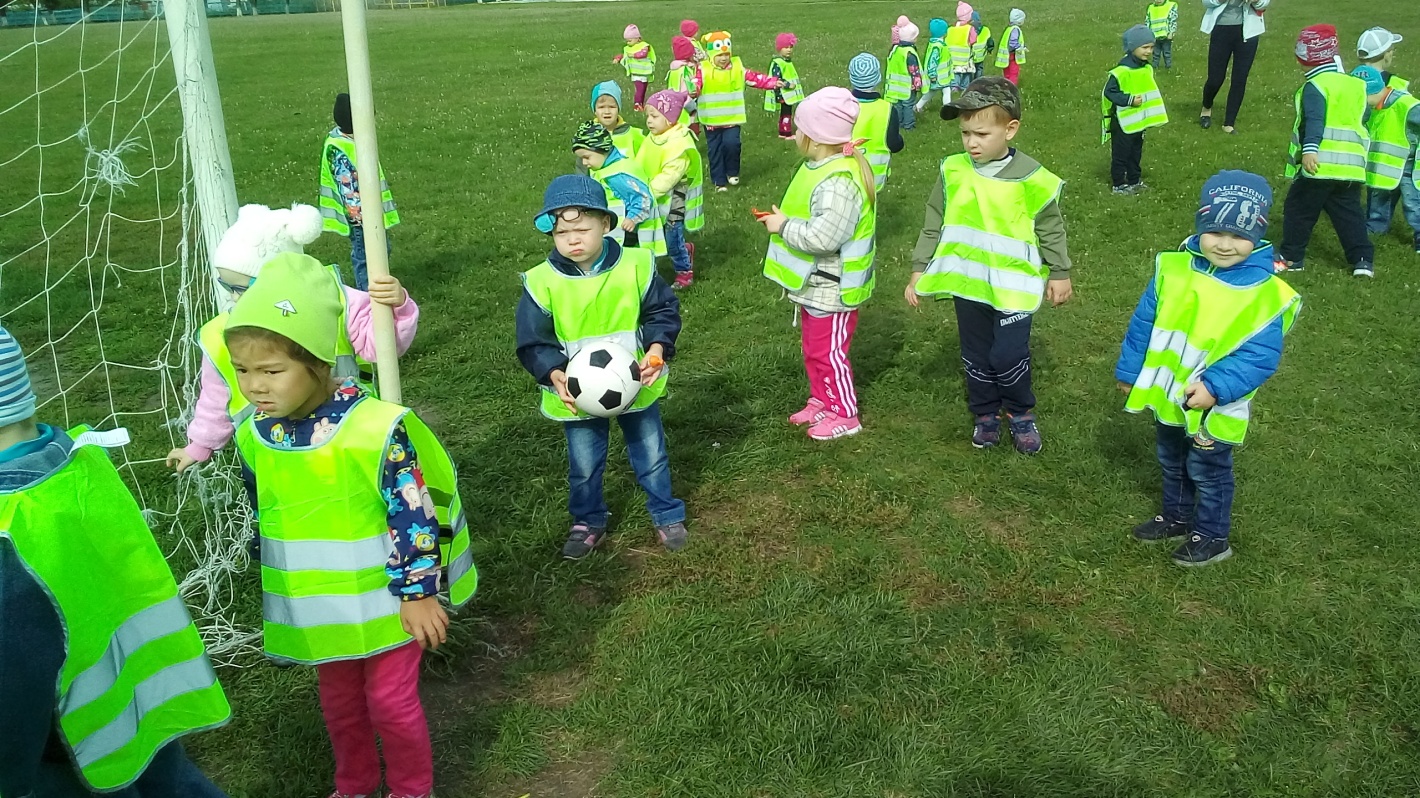 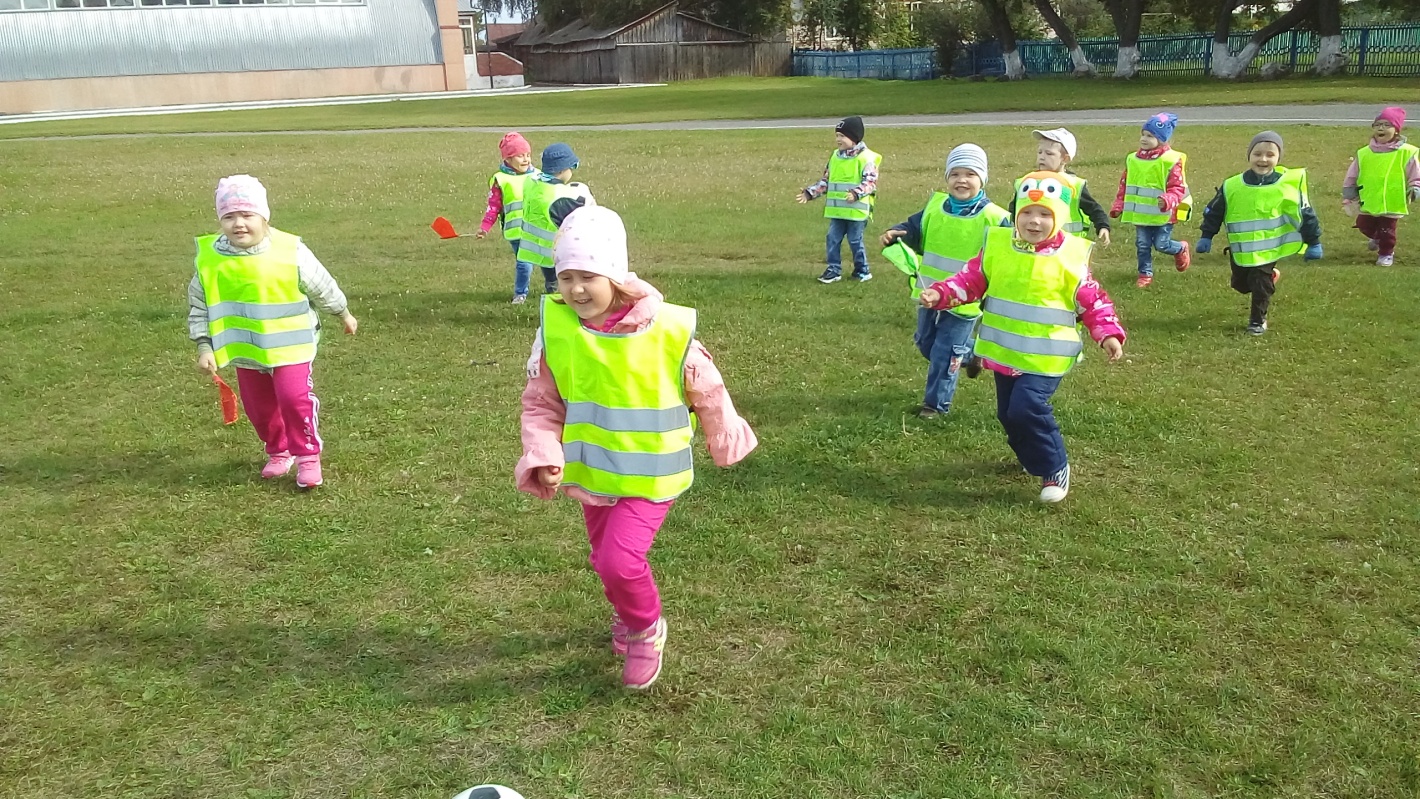 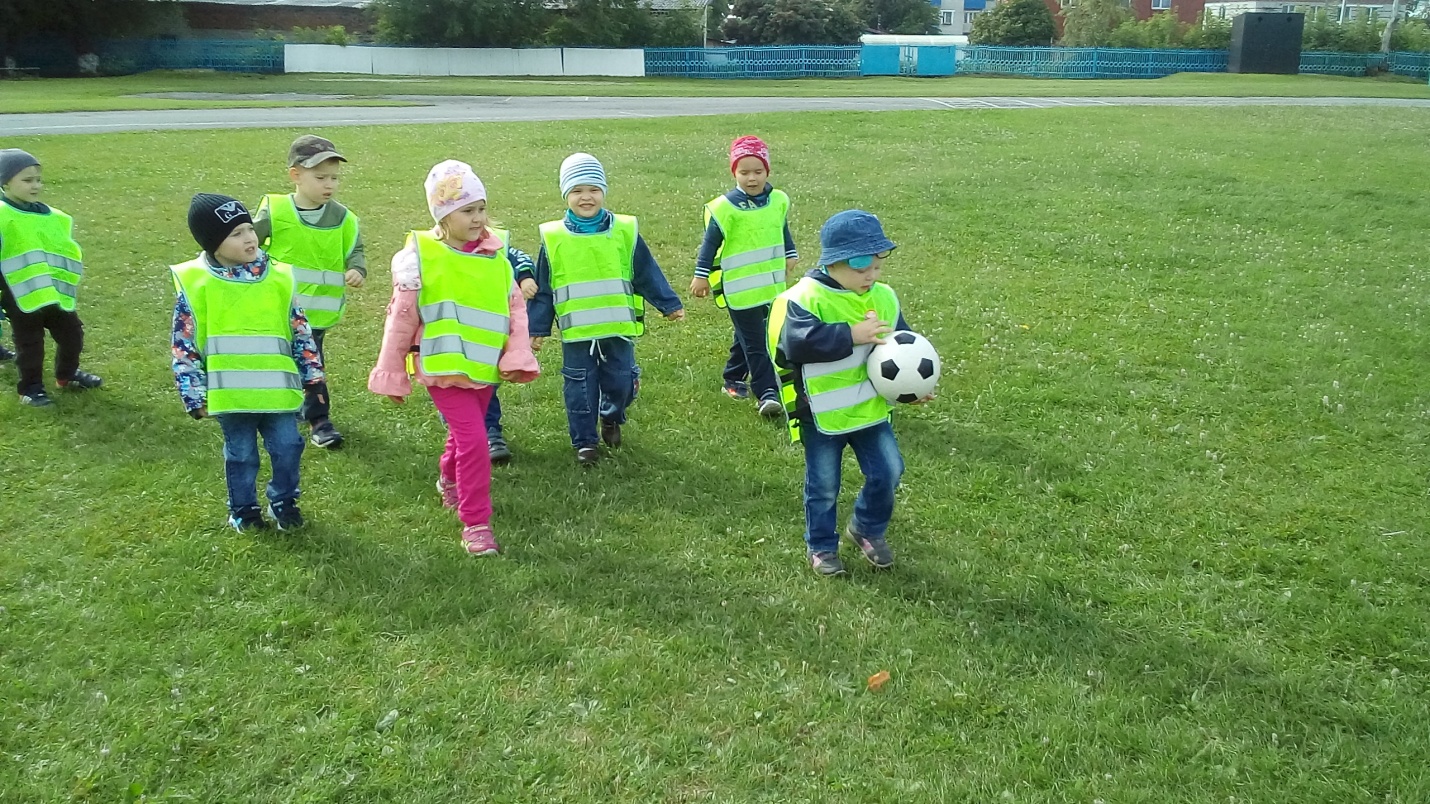 Дети отдыхали, играли, веселились. Восторгу не было предела! Вот и подошло время собираться в обратный путь.       В детский сад вернулись  уставшими, но такими счастливыми! После возвращения,  весь день делились впечатлениями со всеми, но в первую очередь  с родителями. Автор Климентьева Маргарита Евгеньевна